28.01Математика Розв'яжи приклади, в яких останньою є дія множення
 72 - 8 • 6        48 : 8 • 9       15 - 7 • 2
 8 • (2 + 7)       8 • 2 : 4        (15 - 7) • 2
ЗадачаЄ бідони місткістю 3 л і 5 л. Як можна за допомогою цих бідонів набрати з річки 1 л води?На скільки більше осіб може розміститися на восьми чотиримісних човнах, ніж на двох шестимісних?

Укр. мова1.     Спиши і відгадай:Впаде з неба – не розіб’ється,
Впаде в воду – розпливеться.2.     Зі словом – відгадкою склади запитальне речення.3.     Виконай звуко - буквений  аналіз слова «неї».4. До кожного іменника добери прикметник.   Дуб (який?), дупло (яке?), голуб (який?), липка (яка?), білка (яка?), яблуко (яке?), пенал (який?), жабка (яка?), лоб (який?), пісня (яка?).Підкресли слово, у якому найбільше складів. ЧитанняХрестоматія ст. 36-39 (І. Андрусяк «Третій сніг»)МистецтвоВивчити пісню «За квітучі гаї»29.01 Українська моваВизнач групу слів, яка належить до прикметників: а) сріблястий, зимовий, зелений; б) срібло, зима, зелень; в) сріблиться, зимує, зеленіє. До слів, які відповідають на питання хто? Добрати слова, які відповідають на питання що?  Зразок:   лікар – лікарня двірник – льотчик – моряк – футболіст – Дописати клички тварин.             На лузі пасеться коза  …………..             Марійка гладить кішку …………………             Багато молоко дає корова  …………………Математика1.Математичний диктантЗнайди половину від 14.Знайди третину від 15.Знайди чверть від 20.85 зменш на 5.35  зменш у 5 разів.Знайди добуток чисел 4 і 9.2. Розвяжи задачу.1. Мама купила 6 новорічних іграшки по 2 гривні і новорічний дощик за 10 гривень. Скільки грошей   заплатила   мама за всю покупку?2. У меблевий магазин привезли 48 твердих крісел і 36 м’яких. Протягом тижня магазин продав 72 крісла. Скільки крісел залишилось у магазині? 3. Порахуй приклади.5∙ 8 – 15 =                               18 : 3 +38 =2 ∙ 9 + 46 =                              16 : 4 + 7 =(54 – 30) : 3=                          (24 -22) ∙ 6 =4. Встав пропущені числа.4м 6дм  =         дм                     27дм =         м        дм7дм 5см =         см                    36 дм =          м          дмДодаткове завданняНакресли коло, радіус якого 3 сантиметри.ЧитанняХрестоматія 1-2 клас, ст 23-25 («Шашки» О. Лущевська)Я досліджую світ Дослідження: як зимують комахи та риби (цікаву інформацію записати до щоденника вражень)31.01 Українська моваСпиши, додаючи до іменників прикметники,що відповідають на питання який ?, яка?, яке? Заєць – слива – молоко – полуниця – До кожного прикметника добери прикметник протилежний за значенням і запиши . ЗРАЗОК . Гіркий – солодкий . Темний – легкий – дешевий – свіжий – Склади і запиши два речення з окремими словами ( на вибір) . МатематикаМатематичний диктантСкільки крил у 5 птахів?Скільки лапок у двох котиків?Добуток чисел 9 і 2 .2 збільшити в 7 раз.2 збільшити на 7.Частка чисел 12 і 2.Розв’яжи задачу.Лісові звірята на день народження   подарували 6меду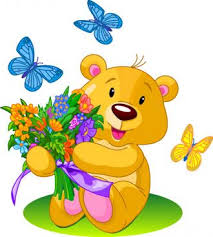 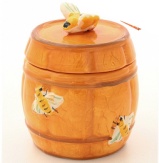 по 4  кілограми у кожній. Ще й  принесла 8  кілограм меду.  Скільки меду подарували Ведмедику?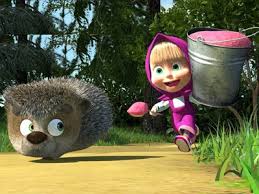 Порахуй приклади.4 ∙ 6 +18 =                                     (98 – 80) : 3=4∙  9 – 7 =                                       (34 – 27) ∙ 2=12 :2 +34=                                    ( 63 – 55) : 2 =   31+40 : 5 =                                    (63 -  39) : 3 =   36 : 4 ∙ 3 =                                     (14 + 14) : 7 =   4 -  8 : 2 =                                      45 : 5 – 36 :4 =  76 – 27 : 3 =                                   18 : 3 + 24 : 4 =   4 . Відрізок  10см розділили на дві однакові частини. Яка довжина однієї частини?       Накресли її.Додаткове завданняЗапиши котру годину показує кожен годинник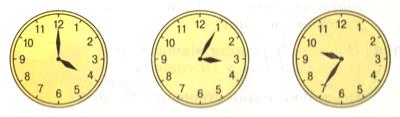 Підкресли зайве число 2, 4, 6,7, 8, 10, 12ЧитанняХрестоматія 1-2 клас, ст 68-71 («Парасолька» Н. Малетич)04.02 Українська моваЗаписати слова у два стовпчики . Один – слова назви істот, а другий – слова назви неістот.Осінь, школяр, дерево, ящірка, парта, коза, квітка, шофер, хвиля, бабуся.Записати текст, підкреслити прикметники.Настилає дуб високий. Серед пишної долини.Віти дужі і високі. До червоної калини. Записати текст по пам’яті. Підкреслити слова, назви дійСтоять під снігом сосни сонно, сидять на соснах снігурі.Санчата на ставок з розгону скотились весело з гори.В ямі не спиться  вусатому сому, сому вусатому сумно самому.МатематикаЗадача Провідник пасажирського потяга посадив 24 дитини і 8 дорослих у вагон-купе. В одному купе  4 пасажири. Скільки купе зайняли діти й дорослі? Іра за 4 дні прочитала 36 сторінок книжки, а Оленка — за 7 днів 56 сторінок. Хто з дівчаток за день читав більше сторінок і на скільки?Накресли прямокутник. Одна сторона якого дорівнює 3см, а друга – 8см. Знайди його периметр.                                                    Порівняй:9м 2 дм … 92 дм1 год  … 70 хв                           1 доба … 12 год                             2 год … 70 хв                         2доби … 24 годОбчисли70 – (5 х 3 + 12) =                            14 + 77 =                                         64 – 13 – 5 х 2 =85 – 27 =                                        16 + 69 =                                         7 х 3 – 2 х  8 =80 – 21 : 7 =                                    28 : 7 + 14 : 7 =83 – 12 – 4 х 3 =74 – 26 =                                         18 + 36 : 9 =                                         42 – (7 х 4 + 6) =65 – 17 + 28 =                                      57 – (19 + 36) =                                    35 : 7 х 9 – 15 + 18 =63 : (50 – 43) =                                  51 – (4 х 7 + 3) =73 – 24 + 36 =04.02 Українська моваЗаписати слова у два стовпчики . Один – слова назви істот, а другий – слова назви неістот.Осінь, школяр, дерево, ящірка, парта, коза, квітка, шофер, хвиля, бабуся.Записати текст, підкреслити прикметники.Настилає дуб високий. Серед пишної долини.Віти дужі і високі. До червоної калини. Записати текст по пам’яті. Підкреслити слова, назви дійСтоять під снігом сосни сонно, сидять на соснах снігурі.Санчата на ставок з розгону скотились весело з гори.В ямі не спиться  вусатому сому, сому вусатому сумно самому.МатематикаЗадача Провідник пасажирського потяга посадив 24 дитини і 8 дорослих у вагон-купе. В одному купе  4 пасажири. Скільки купе зайняли діти й дорослі? (розв’язати двома способами)Іра за 4 дні прочитала 36 сторінок книжки, а Оленка — за 7 днів 56 сторінок. Хто з дівчаток за день читав більше сторінок і на скільки?Накресли прямокутник. Одна сторона якого дорівнює 3см, а друга – 8см. Знайди його периметр.                                                    Порівняй:9м 2 дм … 92 дм1 год  … 70 хв                           1 доба … 12 год                             2 год … 70 хв                         2доби … 24 годОбчисли70 – (5 х 3 + 12) =                            14 + 77 =                                         64 – 13 – 5 х 2 =                               18 + 36 : 9 =                                         85 – 27 =                                           42 – (7 х 4 + 6) =16 + 69 =                                           65 – 17 + 28 =                                      7 х 3 – 2 х  8 =                                  57 – (19 + 36) =             80 – 21 : 7 =                                      35 : 7 х 9 – 15 + 18 =28 : 7 + 14 : 7 =                                 63 : (50 – 43) =    83 – 12 – 4 х 3 =                                51 – (4 х 7 + 3) =74 – 26 =                                            73 – 24 + 36 =ЧитанняЧитати і переказувати ст. 64-67 (Н. Найдич «Василь Тимофійович мандрує»)МистецтвоВивчити пісню А. Олейнікової «Дружба»            05. 02Українська мова1. На  яке  питання  відповідають  прикметники?а) що  робить?б) який? яка? яке? які?в)  хто?  що?2. Підкресли    прикметникиЗелений, весняна, весна, дубочок, дубові, дивитися, солов'ї, солов'їний.3. Добери  прикметники.У полі  зацвіли  ( які?) _________  маки.  Під кущем спало ( яке?)  __________ зайченятко.    Михайлик тримав у руках (який?) __________ м'яч. Річку вкрила  ( яка?) ________ крига.4.   Добери прикметники, протилежні за значенням.Далекий –добрий –веселий -5. Добери близькі за значенням слова до поданих прикметників.Веселий –охайний –розумний -6. Спиши речення, підкресли прикметники, вжиті в переносному значенні.У мого тата золоті руки. Ми подарували мамі золотий браслет.  В наші ліси та сади завітала золота осінь.МатематикаЗадача Мамі 28 років, а дочці 4 роки. У скільки разів мати старша за доньку?На скільки років дочка молодша за маму?                                   Накресли ламану лінію завдовжки 1дм 8см, яка складається з 6 відрізків.Обчисли(в·5)+56, якщо в=5, 7, 024+с·в, якщо с=5,в=857 – 16 + 29 =                                    43 + 14 – 6 х 5  =80 – 9 ∙ 5+ 28 =9 ∙ 3 + 40 : 5 =4 ∙ (72 – 68) + 76 =Вчити таблицю множення числа 5.ЧитанняЧитати твори за бажанням.06.02- 07.02 Допрацюйте те, що не виконали.